BezugskalkulationBei der Beschaffung von (Handels-)Waren entstehen zusätzlich zum Rechnungs- bzw. Listenpreis noch zusätzliche Kosten z.B. für den Transport, die Verpackung usw.! Rabatt und Skonto hingegen vermindern den Rechnungspreis.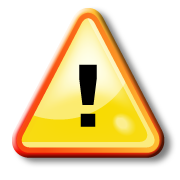 Zweck der Bezugskalkulation ist die Errechnung des Einstandspreises. Wie viel muss der Salon für die Ware bezahlen?Schema:Die Umsatzsteuer wird bei der Bezugskalkulation nicht berechnet! Wir kalkulieren immer NETTO!NETTO = 100%= exkl. USt = ohne UStBRUTTO = 120% = inkl. USt = mit UStÜBUNGEN BEZUGSKALKULATIONUnser Salon bestellt: 190 Flaschen Shampoo zu je EUR 6,45 pro Stück brutto12% Rabatt 2,5% Skonto innerhalb von 5 Tagen, wir überweisen am 4. TagLieferbedingung ab Werk: EUR 19,90 bruttoVerpackung: EUR 5,79 exkl. UStAufkleber „Salon Wave“ 0,05 pro Stück brutto
Berechne den Bezugspreis pro Stück!Wir kaufen bei Camm&Co ein:30 Rundbürsten zu je EUR 19,90 pro Stück brutto15% Rabatt 3% Skonto innerhalb von 7 Tagen, wir überweisen am 12. TagLieferbedingung ab Werk, separate Rechnung der Spedition Rasch EUR 27,77 bruttoVerpackung: EUR 20,00 inkl. UStSticker „Happy Summer“ 15,70 gesamt brutto
Berechne den Bezugspreis pro Stück!Wir kaufen bei der Firma Blondkopf Conditioner ein:55 Flaschen à EUR 9,99 pro Stück brutto10% Rabatt 2,5% Skonto innerhalb von 10 Tagen, wir überweisen am 9. TagLieferkondition frei HausVerpackung: EUR 15,00 inkl. UStSticker „Frohe Ostern“ 0,07 netto pro Stück
Berechne den Bezugspreis pro Stück!Wir kaufen bei Lilac ein:100 Stück Nagellack diverse Farben à EUR 7,55 pro Stück netto11,5% Rabatt 3% Skonto innerhalb von 3 Tagen, wir überweisen am 2. TagLieferung frei HausVerpackung: EUR 19,00 inkl. USt
Berechne den Bezugspreis pro Stück!Name:										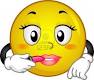 Wir kaufen für unseren Salon ein, ermittle den Einstandspreis!55 Dosen Haarspray zu je EUR 12,49 inkl. USt.Sticker „Salon Curly“ EUR 0,05 netto pro Stück10% Mengenrabatt3% Skonto innerhalb von 6 Tagen, wir überweisen am 5. TagVerpackung EUR 12,00 bruttoLieferbedingung ab Werkseparate Rechnung der Spedition Flott für Bezugsspesen über EUR 20,00 inkl. USt. Du kannst 5 Punkte erreichen! Bitte verwende ein Lineal und keinen Bleistift! Viel Erfolg!Lösungen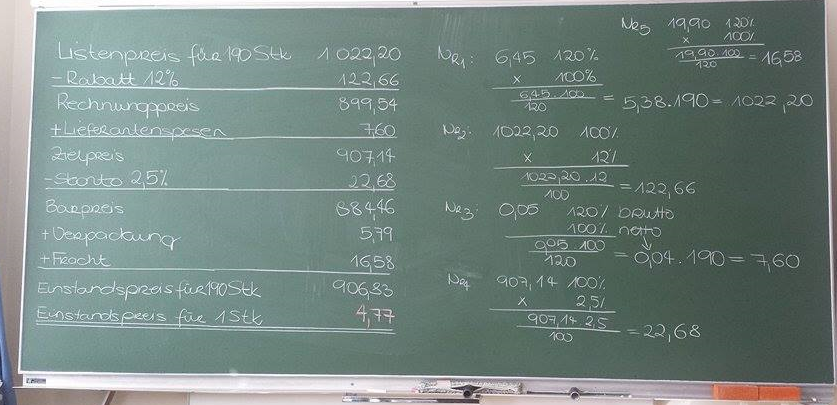 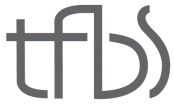 Tiroler Fachberufsschule für SchönheitsberufeUnterrichtsvorbereitung – Gegenstand RWzu LÜ-Nr.Tiroler Fachberufsschule für SchönheitsberufeUnterrichtsvorbereitung – Gegenstand RW00GegenstandRechnungswesenRechnungswesenRechnungswesenKlasse / Gruppe: 1aStunde/n: 2Woche/n: 4Raum: 103ThemaBezugskalkulationBezugskalkulationBezugskalkulationZu erlangende Kompetenzen – LernzieleZu erlangende Kompetenzen – LernzieleZu erlangende Kompetenzen – LernzieleZu erlangende Kompetenzen – LernzieleFach- und Methodenkompetenz (Wissen, Verstehen, Anwenden)Die Schülerinnen und Schülerverstehen den Unterschied zwischen Rabatt und Skontokönnen zwischen Lieferantenspesen und eigenen Bezugsspesen unterscheidenwissen, dass immer netto kalkuliert wirdkönnen zwischen brutto und netto unterscheidenkennen das Schema für die Bezugskalkulationkönnen den Einstandspreis für Salonprodukte berechnenSozial- und PersonalkompetenzDie Schülerinnen und Schüler lösen alleine die Beispiele zur Bezugskalkulationwenden Schema und Theorie anBegründung des Bildungszielesverstehen die warum Rechnungspreis und Einstandspreis nicht gleich hoch sindFach- und Methodenkompetenz (Wissen, Verstehen, Anwenden)Die Schülerinnen und Schülerverstehen den Unterschied zwischen Rabatt und Skontokönnen zwischen Lieferantenspesen und eigenen Bezugsspesen unterscheidenwissen, dass immer netto kalkuliert wirdkönnen zwischen brutto und netto unterscheidenkennen das Schema für die Bezugskalkulationkönnen den Einstandspreis für Salonprodukte berechnenSozial- und PersonalkompetenzDie Schülerinnen und Schüler lösen alleine die Beispiele zur Bezugskalkulationwenden Schema und Theorie anBegründung des Bildungszielesverstehen die warum Rechnungspreis und Einstandspreis nicht gleich hoch sindFach- und Methodenkompetenz (Wissen, Verstehen, Anwenden)Die Schülerinnen und Schülerverstehen den Unterschied zwischen Rabatt und Skontokönnen zwischen Lieferantenspesen und eigenen Bezugsspesen unterscheidenwissen, dass immer netto kalkuliert wirdkönnen zwischen brutto und netto unterscheidenkennen das Schema für die Bezugskalkulationkönnen den Einstandspreis für Salonprodukte berechnenSozial- und PersonalkompetenzDie Schülerinnen und Schüler lösen alleine die Beispiele zur Bezugskalkulationwenden Schema und Theorie anBegründung des Bildungszielesverstehen die warum Rechnungspreis und Einstandspreis nicht gleich hoch sindFach- und Methodenkompetenz (Wissen, Verstehen, Anwenden)Die Schülerinnen und Schülerverstehen den Unterschied zwischen Rabatt und Skontokönnen zwischen Lieferantenspesen und eigenen Bezugsspesen unterscheidenwissen, dass immer netto kalkuliert wirdkönnen zwischen brutto und netto unterscheidenkennen das Schema für die Bezugskalkulationkönnen den Einstandspreis für Salonprodukte berechnenSozial- und PersonalkompetenzDie Schülerinnen und Schüler lösen alleine die Beispiele zur Bezugskalkulationwenden Schema und Theorie anBegründung des Bildungszielesverstehen die warum Rechnungspreis und Einstandspreis nicht gleich hoch sindDatumUEHUnterrichtsablaufAnmerkungen – Hinweise00.00.1Einstieg in das Thema Begrüßung – Witz – Express SMÜOrganisatorischesStrukturierung des Basiswissens (Fachkompetenz)Schema und Theorie zur BezugskalkulationWir wiederholen die USt., Unterschied brutto und nettoLehrerin erklärt den Unterschied zwischen Lieferantenspesen und eigenen BezugsspesenWiederholung im L/S Gespräch, brutto und netto, Rabatt und SkontoHinweis Lehrerin auf NebenrechnungenUmsetzungLehrerin rechnet Demonstrationsbeispiel an der TafelLehrerin unterstützt SchülerInnenKurze WiederholungUnterrichtsgesprächArbeitsblattSchema der Bezugskalkulation, Theorie und ÜbungsaufgabenTafelbild00.00.1Strukturierung des Basiswissens (Fachkompetenz)Wiederholung Schema und Theorie zur Bezugskalkulation der letzten Stunde im L/S GesprächUmsetzung SchülerInnen rechnen weitere Beispiele mit Hilfe des Arbeitsblattes in individuellem TempoJedes Beispiel wird von einer SchülerIn an der Tafel gerechnet, bei richtiger Lösung gibt es einen Punkt für die LMSchülerInnen rechnen ein Beispiel ohne Hilfe des ArbeitsblattesErklärung Bepunktung Arbeitsauftrag (Fehler dürfen gemacht werden – wer fertig ist, kommt zum Pult zur Kontrolle)SchülerInnen lösen, wenn sie alle Übungsbeispiele erledigt haben, den ArbeitsauftragLehrerin unterstützt SchülerInnen die Fragen habenUnterrichtsgesprächArbeitsblattArbeitsauftrag 5 PunkteÜbungsaufgabenTafelbildReflexion und NachbereitungListenpreis für X Stk.- Rabatt %Rechnungspreis+ Lieferantenspesen (Sticker,…)Zielpreis- Skonto %Barpreis+ Verpackung+ Fracht (separate Rechnung, Spedition Flott,…)Einstandspreis für X StückEinstandspreis für 1 StückEinstandspreis für X StückEinstandspreis für 1 StückBeispiel 1Beispiel 1Beispiel 3Beispiel 3Listenpreis für 190 Stück1022,20Listenpreis für 55 Stück458,15- 12% Rabatt122,66- 12% Rabatt45,82Rechnungspreis899,54Rechnungspreis412,33+ Lieferantenspesen7,60+ Lieferantenspesen3,85Zielpreis907,14Zielpreis416,18- 2,5% Skonto22,68- 2,5% Skonto10,40Barpreis884,46Barpreis405,78+ Verpackung5,79+ Verpackung12,50+ Fracht16,58+ Fracht0,00Einstandspreis für 190 Stück906,83Einstandspreis für 55 Stück418,28Einstandspreis für 1 Stück4,77Einstandspreis für 1 Stück7,61Beispiel 2Beispiel 2Beispiel 4Beispiel 4Listenpreis für 30 Stück497,40Listenpreis für 100 Stück755,00- 15% Rabatt74,61- 12% Rabatt86,83Rechnungspreis422,79Rechnungspreis668,17+ Lieferantenspesen13,08+ Lieferantenspesen0,00Zielpreis435,87Zielpreis668,17Skonto0,00- 2,5% Skonto20,05Barpreis435,87Barpreis648,12+ Verpackung16,67+ Verpackung15,83+ Fracht23,14+ Fracht0,00Einstandspreis für 30 Stück475,68Einstandspreis für 100 Stück663,95Einstandspreis für 1 Stück15,86Einstandspreis für 1 Stück6,64Lösung SMÜLösung SMÜListenpreis für 55 Stück572,55- 15% Rabatt57,26Rechnungspreis515,29+ Lieferantenspesen2,75Zielpreis518,04Skonto15,54Barpreis502,50+ Verpackung10,00+ Fracht16,67Einstandspreis für 55 Stück529,17Einstandspreis für 1 Stück9,62